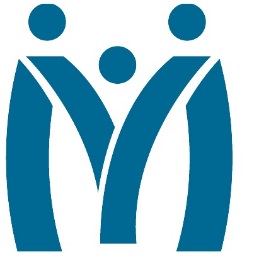 Metropolitan Human Services District 
Board of Directors Meeting
Wednesday, February 22, 2023| 9 AM3100 General DeGaulle Drive, New Orleans, LA  70114MHSD fulfills its statutory role as the planning body for the behavioral health, addiction, and intellectual/developmental disability services for the residents of Orleans, Plaquemines and St. Bernard Parishes by ensuring that eligible residents in these parishes have access to person centered and recovery focused supports designed to optimize their role in the community.Call to OrderAttendanceApproval of the December 16, 2022 MinutesMonitoring ReportsMonthly Dashboard & Telehealth ReportFiscal Report: FY 23 Analysis as of December 31, 2022February Reports: 2nd Quarter Ends Policy ReportIncident Report FY22 2QReport on Contract & Commitments over $300K, RFPs and Contract Review ProcessDecision Information Consent AgendaSelf-evaluation: Board Performance ReviewAdjournAgenda